OPSEU JOB DESCRIPTION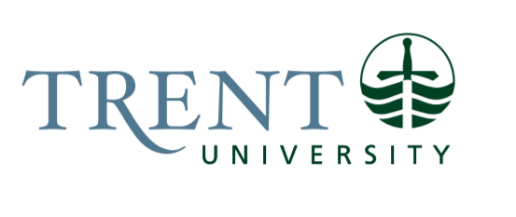 Job Title: 		Animal Care Technician IIJob Number:			SS-037 | VIP: 1206		Band:			OPSEU- 5				Department: 			Animal Care				Supervisor Title: 	Manager, Animal CareLast Reviewed:			November 21, 2022Job Purpose:Reporting to the Manager, Animal Care, the Animal Care Technician II is responsible for providing daily care to a variety of vertebrate and invertebrate animals in the Animal Care facility, including maintaining a healthy environment, as specified in the policies of the Canadian Council of Animal Care (CCAC), and by providing assistance to faculty, staff, and students as required for research, testing and teaching purposes.   Key Activities:Applies CCAC guidelines and policies with respect to animal care.Responsible for feeding, watering, and bedding changes for vertebrates and invertebrates.Washes cages, racks, aquariums; cleans corridors, floors, doors, walls, etc.; sterilizes equipment, and removes garbage and animal waste.Maintain safety of an outdoor pasture area (check the fence line to ensure it is secure, security of shelter, remove harmful plants or litter).Perform standard maintenance of husbandry equipment (e.g., change filters for aquaria, change air filters on rodent housing equipment.Judges which animals require additional attention and care, and provides same as required (e.g., provides medication as prescribed).Monitors the health and wellbeing of the vertebrates and invertebrates, and reports same to the investigator, and ACC Veterinarian, as appropriate.Maintain animal health and population records.  Report animal population data to the manager on a quarterly basis.Stock general consumables as required from appropriate departments (e.g., Facilities, Chemistry Stores, Biology Stores, Printshop).Maintains brood stock of some species on behalf or in cooperation with labs. Training faculty, staff, students, and research assistants on the proper care and handling of animals as well as minor teaching and research procedures. Assists faculty and students with securing equipment and supplies from the department.Required to be part of the Trent Animal Care Committee on a rotating basis with peer positions in the department. In the absence of the Manager, Animal Care, shares on call responsibility for proper running of the Animal Care facility and animal welfare.Education Required:College Diploma in Laboratory Animal Science or Veterinary Technology or equivalent; accredited by the Canadian Association for Laboratory Animal Science (RLAT) or the Ontario Association of Veterinary Technicians.  Driver’s license preferred.  Experience/Qualifications Required:Must have experience and be comfortable working with and handling all species.Demonstrated ability to work independently and to interact positively with other personnel in a team situation.Demonstrated effectiveness working with minimal supervision with proven reliability. Animal Care facility requires seven-days-a-week attention; must be willing and able to work occasional evenings, weekends, and holidays.Ability to lift 50 pounds on a regular basis.Demonstrated skills in, and commitment to, customer service and continuous improvement.Job Evaluation Factors:Responsibility for the Work of OthersIndirect ResponsibilityVolunteers/Co-op Students: Assists and directs volunteers in performing duties relating to feeding, watering, and cleaning cages as well as housekeeping duties as required. Helps volunteers to locate and properly use equipment and supplies for this purpose and offers advice and assistance in the direct handling of animals. Students: In the absence of the Manager, Animal Care, oversees student activity in the facility to ensure proper handling of animals as specified by CCAC guidelines with the aim of minimizing stress on the animal while satisfying the user's objectives. Animal Care Assistant: In the absence of the Manager, Animal Care, the Animal Care Assistant may be scheduled to provide additional support to the Animal Care Technician II in which case the Assistant would work with the Technician’s schedule in performing duties relating to feeding, watering, and cleaning cages as well as with housekeeping duties as required.CommunicationInternal:Faculty, with respect to animal care matters. Staff, exchange information regarding research and teaching requirements as related to animals, pass this information on to Manager of Animal Care or support provisions for it in their absence. Exchange information from other support departments such as PRD when facility maintenance requires it.Students, exchange information on undergraduate teaching labs/projects involving animals, offer advice or assistance on matters relating to the care and handling of animals.External:General public, exchange information or answer common questions about the care and handling of animals.Motor/ Sensory SkillsFine Motor Skills, dexterity, coordination - Capture and handling of animals for cage cleaning, examination, culling etc., filling and changing water bottles, corks, loading/unloading dishwasher.Gross Motor Skills, Coordination, Equilibrium - Loading, unloading, moving feed and bedding supplies, filling or emptying water buckets.Smell, Sensory Distinction, Touch - Assessing condition of cages, need for cleaning, locating dead or sick animals.Handling animals, often very small or newborn.Visual, Sensory Distinct - Assessing health of animals, looking for signs of injury, illness.EffortMental:Sustained attention - Cleaning cages, handling animals, often many animals at once, constantly movingSeeing, touching - Counting animals for teaching or research, up to 100's of small invertebrates, accurately and gently handledAttention to detail is required e.g., various feed and water regimes between animal groups even though they may be the same species in the same room.  Physical:Lifting, carrying, moving - Loading/unloading carts or skids with bags or bales of feed up to 50lbs or bedding, carry, fill, or empty water buckets, aquariums etc.Working ConditionsPhysical:Potential exposure to feces, dust from bedding - Potential for causing respiratory disease, chronic sensitivities, asthma, allergies (note: PPE is provided to mitigate effects of these conditions).Potential exposure to animal dander - Dander may cause respiratory disease, chronic sensitivities, asthma, allergies.Noxious fumes, odours - Dirty cages emit ammonia fumes, certain animals emit foul odours.Potential exposure to drugs or chemicals used in research or health care with the animals (e.g., chemotherapy, cell markers, or antibiotics).Physical Discomfort - Necessity to wear various personal protective items (e.g., breathing mask, gloves) for long periods when changing cages, etc.Work in extreme temperatures from hot to cold indoors and outdoors.Psychological:Conflicting work priorities - Daily chores must be done, frequent, unscheduled interruptions from faculty, staff and students requiring services.Isolation, lack of windows - Facility requires controlled environmental conditions for animals, higher than normal security, locked doors, limited access.Monotony - Cleaning cages done every working day, lack of control over volume of work to be done.